病性検定（診断）結果証明書交付申請書年 月 日北海道日高家畜保健衛生所長 様住所申請者氏名病性検定（診断）証明書の交付を受けたいので申請します。検定及び診断の種類及び件数証明書	件検定又は診断の申請年月日年 月 日被検材料の検体数検体収入証紙貼付内訳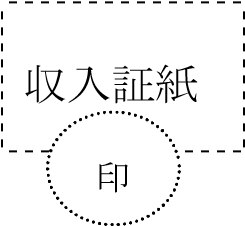 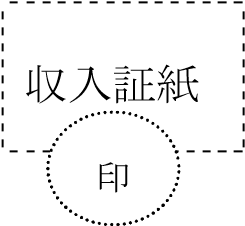 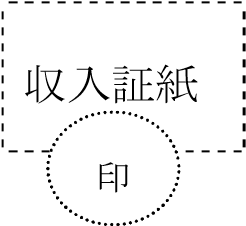 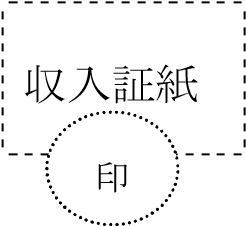 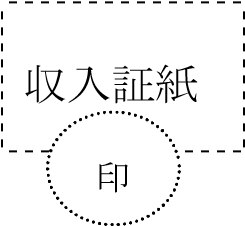 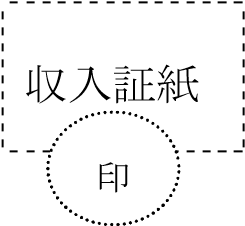 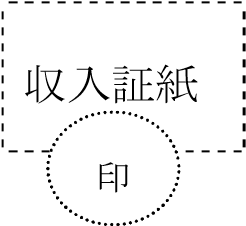 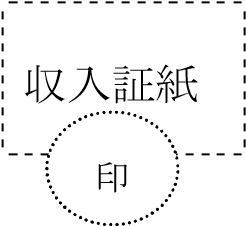 使用料又は手数料の名称収入証紙貼付 額使用料又は手数料の名称件数単価証 紙 額証明書